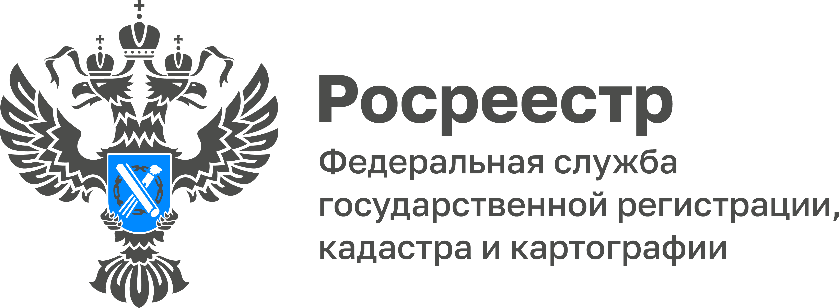 В Тульской области сократились сроки оформления недвижимостиС мая 2022 года в силу вступили поправки в Федеральный закон №218-ФЗ «О государственной регистрации недвижимости», которые сократили сроки постановки на кадастровый учет и государственную регистрацию прав на объекты недвижимого имущества.По данным Управления Росреестра по Тульской области сейчас можно в более короткие сроки зарегистрировать бытовую недвижимость, к которой относятся индивидуальные жилые дома, садовые домики, гаражи. Также к объектам бытовой недвижимости относятся земельные участки под ИЖС, садовое, огородническое и гаражное строительство.Таким образом, при подаче документов через МФЦ время рассмотрения заявлений сокращено:С 7 до 5 рабочих дней, при постановке на кадастровый учет объектов бытовой недвижимости;С 9 до 5 рабочих дней, при государственной регистрации прав на объекты бытовой недвижимости;С 12 до 5 рабочих дней, при одновременной процедуре, т.е. одновременная постановка на кадастровый учет и регистрация прав на объект бытовой недвижимости.«Нельзя не отметить, что сократились и сроки постановки на кадастровый учет и государственную регистрацию прав на земельные участки, предназначенные для ведения личного подсобного хозяйства, огородничества, садоводства, строительства гаража для собственных нужд или индивидуального жилищного строительства, а также в отношении зданий, сооружений или объектов незавершенного строительства, расположенных на таком земельном участке. При подаче заявления в электронном виде в орган регистрации, срок оформления составляет 3 рабочих дня», - отметила исполняющая обязанности руководителя Управления Росреестра по Тульской области Ольга Морозова.